PICTURE DICTIONARYCIVICS EDUCATIONIV A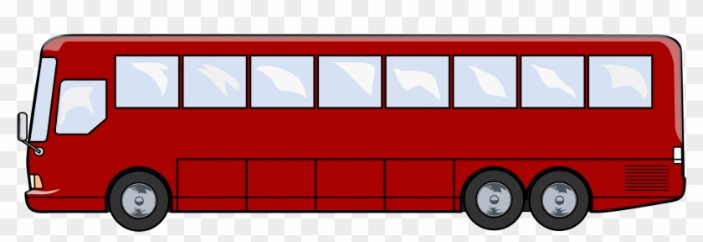 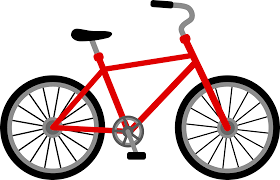 BICYCLE / BIKE                                                                     BUS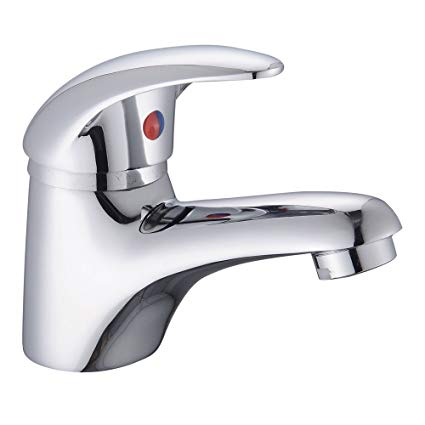 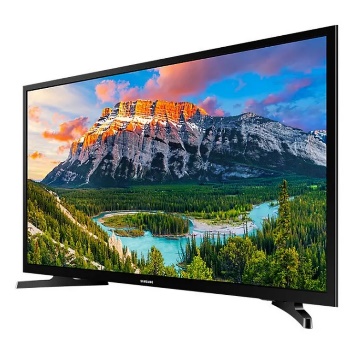 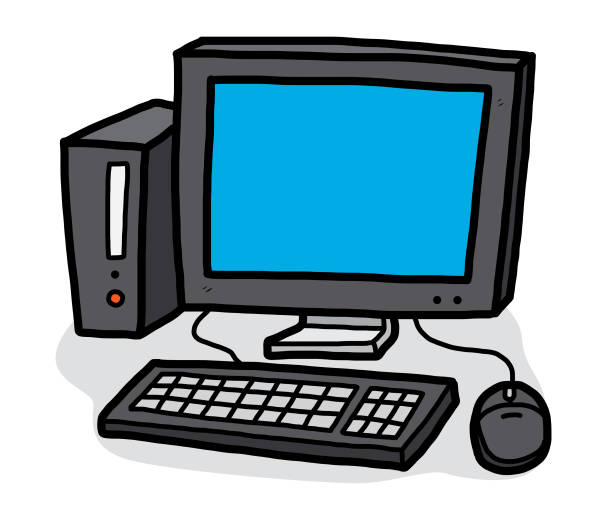                   COMPUTER                                               TV                                             TAP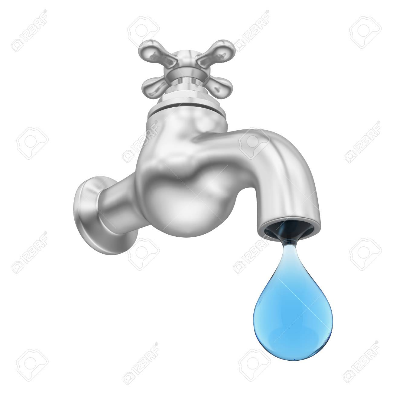 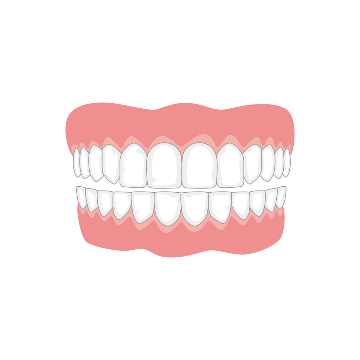 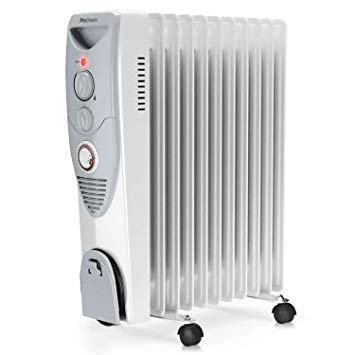                     HEATER                                      DRIPPING                                                         TEETH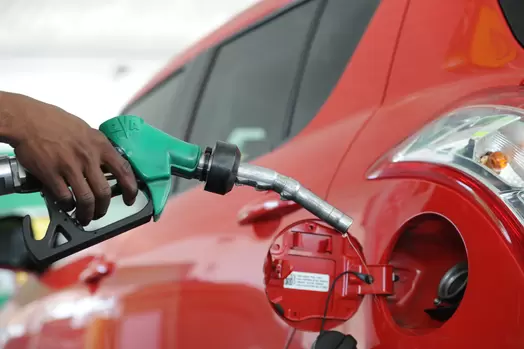 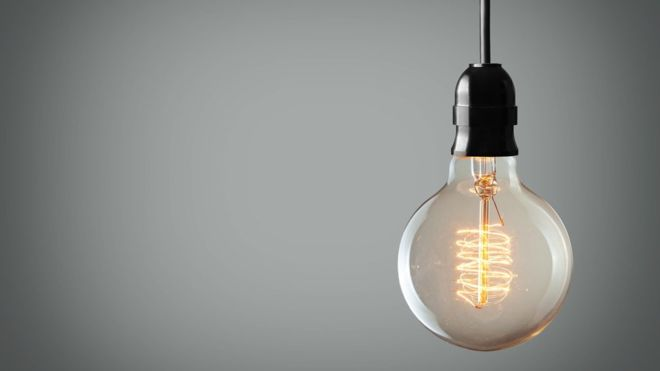                          FUEL                                                                                  LIGHT